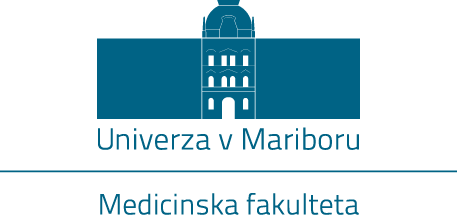 Taborska ulica 8
2000 Maribor, SlovenijaMaribor, 2. 11. 2021Štev.: 023/2021/1/301Na podlagi 1. odstavka 335. člena Statuta Univerze v Mariboru (Statut UM- UPB13, Ur. l. RS št. 41/2021) izdaja dekan Medicinske fakultete Univerze v Mariboru dne 2. 11. 2021 naslednji SKLEPo razpisu postopka kandidiranja in imenovanja prodekana za študentska vprašanja Medicinske fakultete Univerze v Mariboru1.(pravna podlaga)Članica Univerze v Mariboru ima praviloma štiri prodekane, ki pomagajo dekanu članice pri opravljanju nalog na področjih, ki jih določi dekan. Po potrebi ima lahko članica univerze tudi več prodekanov. Kandidacijske postopke za imenovanje prodekanov javno razpiše dekan.Kandidacijski postopek za imenovanje prodekana za študentska vprašanja javno razpiše dekan in o tem obvesti Študentski svet članice, ki izmed vseh prispelih kandidatur predlaga enega izmed kandidatov. Dekan članice Senatu članice posreduje predlog Študentskega sveta članice, da poda mnenje o izbranem kandidatu. Prodekane članice imenuje rektor Univerze na predlog dekana članice in po predhodnem mnenju Senata članice, praviloma štiri iz vrst visokošolskih učiteljev, za mandatno dobo štirih let, prodekana za študentska vprašanja pa iz vrst študentov. Mandatna doba prodekanov iz vrst študentov traja dve leti, s tem, da je lahko še enkrat imenovan.
2.(kandidacijski postopek)Predlog za kandidata za prodekana za študentska vprašanja Medicinske fakultete (v nadaljevanju: prodekan) lahko vloži vsak študent Medicinske fakultete Univerze v Mariboru (v nadaljevanju: MF UM), ki ima status študenta in študira na Medicinski fakulteti, s pisno vlogo, v kateri izjavlja, da pristopa h kandidaturi. Kandidaturi se priloži motivacijsko pismo, program dela ter veljavno potrdilo o vpisu.Predlog z izjavo kandidata z vsem prilogami se v enem izvodu dostavi v tajništvo Medicinske fakultete najkasneje do 16. 11. 2021 do 12. ure:Kandidature se dostavijo na naslov:Univerza v Mariboru, Medicinska fakulteta,Taborska ulica 8, 2000 Maribor, s pripisom »Kandidatura za prodekana za študentska vprašanja Medicinske fakultete – ne odpiraj«, v zaprti pisemski ovojnici v enem izvodu.Tajništvo fakultete prispele kandidature v zaprti pisemski ovojnici opremi z žigom in vpiše datum in čas vložitve.Tajništvo fakultete dostavi prispele kandidature Komisiji za pregled kandidatur.Kandidature, ki ne bodo vložene v tajništvo Medicinske fakultete Univerze v Mariboru, najkasneje do 16. 11. 2021 do 12. ure, se ne bodo upoštevale in bodo kot nepravočasne zavržene.3. (Komisija za pregled kandidatur)Dekan Medicinske fakultete imenuje Komisijo za pregled kandidatur, sestavljeno iz treh članov, od katerih mora biti vsaj en študent. Študent, ki je vložil kandidaturo za prodekana, ne sme biti član komisije za pregled kandidatur.Komisija za pregled kandidatur se sestane 16. 11. 2021 po 12. uri, pregleda in preveri, ali so kandidature vložene v predpisanem roku ter ali posamezni kandidati izpolnjujejo predpisane pogoje za kandidiranje. Nepravočasne kandidature Komisija s sklepom zavrže.V primeru, ko Komisija za pregled kandidatur ugotovi, da je posamezna kandidatura nepopolna ali kako drugače nepravilna, vendar pa je pravočasna, od kandidata zahteva dopolnitev vloge najkasneje do 22. 11. 2021 do 12. ure. Komisija za pregled kandidatur v primeru izdaje sklepa ali zahteve za dopolnitev vloge le-to javno objavi na spletnih straneh Medicinske fakultete dne 16. 11. 2021. Šteje se, da je kandidat s tem obveščen o izdaji sklepa ali zahtevi za dopolnitev vloge.Dopolnitev kandidature se pravočasno, do 22. 11. 2021, 12. ure dostavi v tajništvo Medicinske fakultete v zaprti pisemski ovojnici s pripisom »Dopolnitve kandidature za prodekana študenta – ne odpiraj«.Komisija za pregled kandidatur pripravi poročilo o poteku kandidacijskega postopka in ga skupaj s kandidatno listo odstopi predsedniku komisije za pritožbe najkasneje 19. 11. 2021 po 13. uri . 4.(Komisija za pritožbe)Dekan Medicinske fakultete imenuje tričlansko komisijo za pritožbe, izmed katerih mora biti vsaj en član študent, ki se sestane dne 22. 11. 2021 po 12. uri. Študent, ki je vložil kandidaturo za prodekana za študentska vprašanja, ne sme biti član komisije za pritožbe. Člani komisije za pregled kandidatur ne smejo biti člani Komisije za pritožbe.V primerih, ko je komisija za pregled kandidatur izdala sklep ali odločbo, s katero je zavrgla ali zavrnila kandidaturo, lahko kandidat  vloži obrazložen ugovor zoper sklep oz. pritožbo zoper odločbo, istočasno pa mora tudi ustrezno dopolniti kandidaturo do 22. 11. 2021 do 12. ure. Šteje se, da je ugovor vložen, tudi če je do 22. 11. 2021, do 12. ure dostavljena dopolnjena kandidatura.V primeru, da je bila kandidatura pravočasno in ustrezno dopolnjena tako, da izpolnjuje predpisane pogoje, komisija za pritožbe ugodi ugovoru in kandidata uvrsti na dokončni seznam popolnih kandidatur.Kandidatura pa bo zavrnjena kot nepopolna, če ne bo dopolnjena, ali če bo sicer dopolnjena, vendar tudi potem ne ustreza predpisanim pogojem.Odločitve Komisije za pritožbe so dokončne.Komisija za pritožbe pripravi poročilo o poteku kandidacijskega postopka in ga skupaj s kandidatno listo dostavi Študentskemu svetu Medicinske fakultete najkasneje do 25. 11. 2021 do 12. ure.Študentski svet Medicinske fakultete obravnava prispele kandidature in dekanu Medicinske fakultete predlaga enega kandidata, najkasneje do 6. 12. 2021 do 15. ure. Predlog pisno posreduje dekanu Medicinske fakultete.5.(sklic Senata članice)Dekan Medicinske fakultete Univerze v Mariboru skliče sejo Senata Medicinske fakultete po zaključku kandidacijskega postopka, do 22. 12. 2021.Dekan predlaganega kandidata za prodekana za študentska vprašanja Medicinske fakultete predstavi Senatu Medicinske fakultete, ki o kandidatu poda mnenje. 6.(imenovanje prodekana)Prodekana za študentska vprašanja Medicinske fakultete imenuje rektor Univerze na predlog dekana Medicinske fakultete in po predhodnem mnenju Študentskega sveta Medicinske fakultete in  Senata Medicinske fakultete za mandatno dobo dveh let. 7.(javna objava sklepa)Ta sklep javno objavi Medicinska fakulteta Univerze v Mariboru na oglasni deski in na spletni strani Medicinske fakultete Univerze v Mariboru in stopi v veljavo takoj po objavi.O  pričetku postopka kandidiranja in imenovanja prodekana za študentska vprašanja se obvesti Študentski svet Medicinske fakultete in prorektorja za študentska vprašanja Univerze v Mariboru.                           Dekan Medicinske fakultete Univerze v Mariboru:prof. dr. Iztok Takač, dr. med.Priloge:obrazec za kandidaturo (Obr. K-PŠV)Taborska ulica 8
2000 Maribor, Slovenija(Obr. K-PŠV)OBRAZEC ZA KANDIDATURO ZA PRODEKANA ZA ŠTUDENTSKA VPRAŠANJA MEDICINSKE FAKULTETEPodatki o kandidatuIzjava kandidata/kandidatkeSpodaj podpisani/a _________________________________________  nepreklicno pristopam h                                        		    (ime in priimek kandidata/kandidatke)kandidaturi za prodekana za študentska vprašanja Medicinske fakultete.Obvezne priloge k temu obrazcu so:motivacijsko pismo,program dela,veljavno potrdilo o vpisu študenta.______________________________________________________________________________________Opozorilo: Kandidature kandidatov se dostavijo najkasneje do 16. 11. 2021 do 12. ure v tajništvo Medicinske fakultete, Taborska ulica 8, 2000 Maribor, v zaprti kuverti, s pripisom »Kandidatura za prodekana za študentska vprašanja – ne odpiraj«.Kandidatura, ki ne bo dostavljena do zgoraj navedenega roka v tajništvo (Medicinske fakultete Univerze v Mariboru, bo zavržena kot prepozna.                                                                  Ime in priimekDatum rojstvaTelefon / e-pošta                                                    @student.um.siStalno prebivališče(naslov, kraj, poštna št.)Naslov za vročanje:(naslov, kraj, poštna št.)Fakulteta / letnikVpisna številkaKraj in datumLastnoročni podpis kandidata/kandidatke